П А М Я Т К АВетеринарные правила содержания свиней в целях их воспроизводства, выращивания и реализацииП А М Я Т К АВетеринарные правила содержания свиней в целях их воспроизводства, выращивания и реализацииТребования к условиям содержания свиней:1. Территория хозяйства должна быть огорожена способами, обеспечивающими невозможность проникновения диких животных на территорию хозяйства (за исключением птиц и мелких грызунов).2. В хозяйстве должно быть обеспечено безвыгульное содержание свиней либо выгул свиней в закрытом помещении или под навесами, исключающий контакт свиней с другими животными и птицами.3.  Минимальное расстояние от стены или угла свиноводческого помещения до границы соседнего участка должно быть согласно таблице:4. Нормы площади свиноводческого помещения должны соответствовать таблице:5. Стены, перегородки, покрытия свиноводческих помещений должны быть устойчивыми к воздействию дезинфицирующих веществ.6. Навоз необходимо убирать и складировать на площадках биотермического обеззараживания, расположенных на территории  хозяйства.7. Запрещается использовать заплесневелую и/или мерзлую подстилку для содержания свиней в хозяйстве.8. Необходимо оборудовать вход в свиноводческое помещение дезинфекционным ковриком по ширине прохода и длиной не менее 1 м, пропитанный дезинфицирующими растворами.9. При посещении свиноводческих помещений необходимо использовать чистые продезинфицированные одежу и обувь.Требования к осуществлению мероприятий по карантинированию:Свиньи, завозимые в хозяйство или вывозимые (кроме убойных животных) из него, подлежат обособленному содержанию от других групп свиней, содержащихся в хозяйстве с целью проведения ветеринарных мероприятий. Период карантинирования должен быть не менее 30 календарных дней с момента прибытия свиней в хозяйство.Дополнительную информацию см. в Приказе Министерства сельского хозяйства РФ  №114 от 29 марта 2016 г. «Об утверждении ветеринарных правил содержания свиней в целях их воспроизводства, выращивания и реализации».ПРЕДУПРЕЖДЕНИЕ: Несоблюдение ветеринарных правил влечет привлечение к административной ответственности в соответствии со ст. 10.6 КоАП РФ! 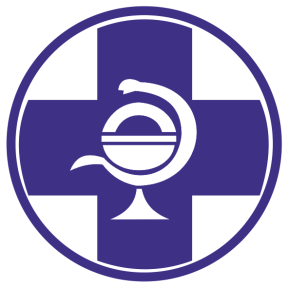 